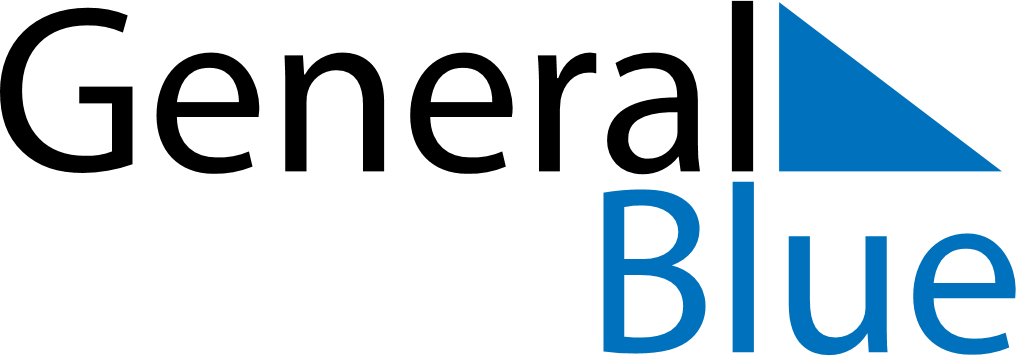 June 2019June 2019June 2019June 2019SomaliaSomaliaSomaliaSundayMondayTuesdayWednesdayThursdayFridayFridaySaturday123456778End of Ramadan (Eid al-Fitr)91011121314141516171819202121222324252627282829Independence of British Somaliland30